桃園市會稽國中 111 學年度第一學期七年級數學科第三次定期考 題目卷   ※請同學將答案填入答案卷的作答區內一、選擇題:每題4分，共48分1.下列何者為一元一次方程式？　  (A) 2x＋y＝1		 	(B) 3x＋2＝－4x－3	   	(C) x2+2x＋1＝0		   	(D) 2－4x2.下列關於代數式的簡記，何者正確？  (A)		(B)			(C)		(D)3.下列運算何者正確?  (A)        (B) (C)  (D)4.若，則的值為多少？  (A)            (B)－5               (C)                (D)－65.關於的解，下列敘述何者正確？   (A)因為7≠5，所以沒有解 			(B) x＝7－5＝2   (C) x＝5－7＝－2 							(D)因為，所以x＝06.根據下方所給的視圖，判斷下列哪一個選項可能是對應的立體圖形？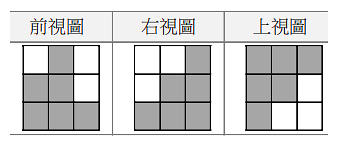   (A)    (B)  	(C)    (D) 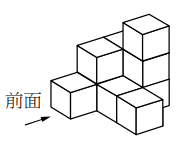 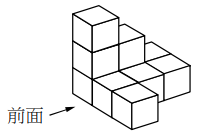 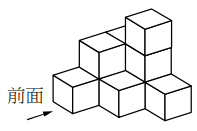 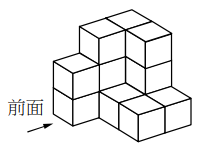 7.若直線L垂直平分於M，則：(甲)M為中點； (乙)M為垂足； (丙)＝； (丁)直線L是的垂直平分線 以上正確的有幾個？
 (A) 1	 (B) 2	    (C) 3	  			(D)4    個8.設某二位數的十位數字為a，已知十位數字比個位數字大5，則此二位數可以表示為下列何者?  (A)10a＋(a－5)	 	 (B)10a＋4				(C)10(a－5)＋a			(D)10a－49.下列為化簡的過程，則從哪一個步驟開始發生錯誤?           	 步驟一:原式＝ 步驟二:    ＝ 步驟三:    ＝  (A)步驟一			(B)步驟二     			(C)步驟三 				(D)過程正確無誤10.某電器產品的成本為a元，依成本加六成作為定價，再依定價打八折作為售價，則每件可賺多少元？   (A) 0.28a	      (B) 0.18a	    (C) 0.375a           (D) 0.125a    元11.若－6為一元一次方程式的解，則k＝?	   (A)－15			 (B)－11       	    (C)－7               (D)－312.粉絲引頸期盼，電影版「轉身史萊姆」將在年底上映，身為史萊姆的忠實粉絲桐人當然如期朝聖。   電影欣賞完之後，桐人感到意猶未盡，想利用元旦三天連假來重溫轉身史萊姆小說第六集，第一天看了全書的，第二天看了剩下的，到了連假的最後一天，終於把剩下的 200頁看完了，覺得心滿意足。   請問「轉身史萊姆」小說第六集共有幾頁？    (A)400 				(B)480 					(C)560 					(D)640   頁二、填充題:每格4分，共44分 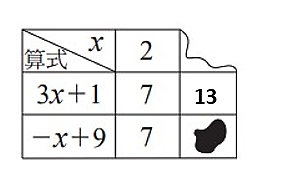 1.爆豪在做算式求值時，其中一部分不小心被撕掉，另一部分不小心被汙漬弄髒，  如右表所示，請問被撕掉的數為【  】，被汙漬弄髒的數為【  】。2.正六邊形的對稱軸個數為a，等腰梯形的對稱軸個數為b，長方形的對稱軸個數為c，  ，則a＋b＋c＝【  】。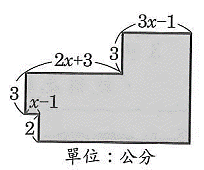 3.右圖所有的轉角處均為直角，試以x的一元一次式表示圖形的周長為【  】公分。4.蘋果節時為祈求平平安安，校長將x顆蘋果平均分送給學生吃，若每個學生分4顆後，  還剩下3顆，則學生有【  】位。(以x的代數式表示) 5.化簡下列各式：  (1)＝【  】。  (2) ＝【  】。6.解下列各一元一次方程式:  (1)，x＝【  】。  (2)，x＝【  】。7.初音晨跑以平均每小時10公里的速度從家裡出發，途中因扭傷腳踝，只好步行折返回家，  回程以平均每小時2公里的速度返家，來回共用了72分鐘，請問初音扭傷腳踝前，跑了【  】公里。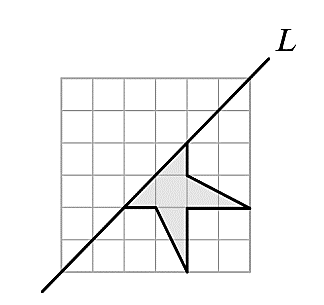 8.咒術服飾店進了一批衣服，已知每件衣服均照成本加四成作為定價，再以定價打八折出售。  若賣出每件衣服可賺180元，則每件衣服的成本為【  】元。　三、計算與作圖題: 每題4分，共8分 (第2題請以一元一次方程式求解，並詳列過程，否則不予計分)1.利用方格，完成以直線L (圖中虛線)為對稱軸的線對稱圖形。(請用直尺畫線) 2.影山老師帶童軍社的學生去露營，如果每個帳篷住6人，會有9人沒帳篷可以住；如果每個帳篷住9人，又會空出一個帳篷沒用到。請問影山老師帶多少位童軍社的學生去露營？